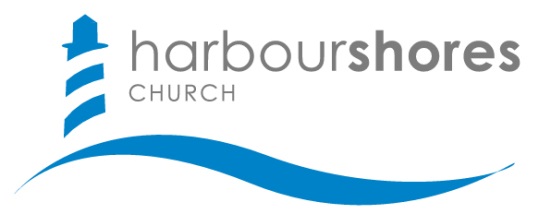 The Miracle of feeding is so significant that it is included in all four gospel accounts of the life of Jesus. The disciples had been sent out to heal and teach and they came back to Jesus to report of all that they had done. I-Jesus Feeds the Multitude- v.1-14	These people were on a mountain/hillside and they were 			      .	The people were thinking about manna, lambs, and they were hungry!	John states that the 			         , the feast of the Jews, was at hand.	At this time, Jesus would teach the disciples, define His mission on earth, winnow the 	multitude for true believers, and set His course to				.  	Four solutions were proposed to feed the multitude. 			  took what they had and made it work. 	James 1:17 states, ‘Every good gift and ever perfect gift is from above, coming down 	from the Father of lights….’	The little boy is of interest to us. He was a ‘little boy’, who had a small lunch, but the 	important part of the story is what he did with what he had.	Give what you have to Jesus and let 		     multiply it. II-Jesus leaves the Multitude- v.15-21	Evening came and the disciples got into a boat. 	Matthew and Mark tell us that it was 		   who sent them into the storm. 	The multitude had come to think that He was the prophet spoken of by Moses in Deut. 18. 	They wanted to make Him king. 	As Jesus came to the disciples, 					       , they were afraid. 	He told them, Ego eimi- ‘I am. Stop Fearing’	Immediately the boat was at the shore. Give God all you have- He will use it beyond what we can imagine. Trust God’s timing- Don’t consider that we know best. 	